Nie daj się zaskoczyć elektronizacji zamówień publicznych!Po 1 stycznia 2020 r. wszystkie postępowania o zamówienia publiczne będą musiały spełniać wymogi elektronizacji. Przygotuj się do tej rewolucji!Elektronizacja zamówień publicznych to temat, który wciąż jest źródłem pytań i wątpliwości zarówno zamawiających, jak i wykonawców. Problemy tych pierwszych dotyczą m.in. koniecznych zmian, jakie muszą wprowadzić w stosowanych od lat szablonach dokumentacji przetargowych. Przykładowo zapisy specyfikacji istotnych warunków zamówienia powinny obecnie w sposób jasny i spójny z nowymi regulacjami instruować wykonawców, jak formalnie ubiegać się o zamówienie w nowej elektronicznej rzeczywistości. Muszą zatem m.in.:l wskazywać, jak sporządzić gwarancję wadialną w zgodzie z przepisami o elektronizacji oraz jak zastrzec tajemnicę przedsiębiorstwa w elektronicznej ofercie,l informować, które dokumenty mogą być złożone w kopii, a które w oryginale oraz jak poprawnie sporządzać kopie,l instruować – choćby skrótowo − jak korzystać z systemu do elektronicznej komunikacji, którego używa zamawiający.Wykonawcy z kolei muszą wiedzieć, jak przygotowywać i przekazywać elektroniczne dokumenty i oświadczenia oraz ich kopie, aby skutecznie ubiegać się o publiczne zlecenia oraz jak używać kwalifikowanego elektronicznego podpisu w praktyce, aby zapobiec odrzuceniu oferty.Książka „Elektronizacja zamówień publicznych” (edycja 2019) odpowiada na kluczowe potrzeby wykonawców i zamawiających. Znajdujące się w niej wskazówki i praktyczne interpretacje przepisów pomogą uczestnikom rynku zamówień publicznych w codziennej praktyce i stosowaniu regulacji dotyczących elektronicznych postępowań. Sięgnij po książkę, a zyskasz gotowe przykłady zapisów specyfikacji oraz konkretne i jednoznaczne odpowiedzi na autentyczne pytania i wątpliwości stron postępowania o zamówienie publiczne!Skorzystaj z praktycznego podejścia dr Andrzeli Gawrońskiej-Baran autorki tego omówienia, b. wiceprezes Urzędu Zamówień Publicznych i niezwykle cenionej specjalistki od lat obecnej w gronie największych autorytetów branżowych.Wykorzystaj cenne wskazówki i zapewnij sobie komfort pracy po 1 stycznia 2020 r.Poradnik znajdziesz tutaj: https://fabrykawiedzy.com/elektronizacja-zamowien-publicznych-wydanie-2019.html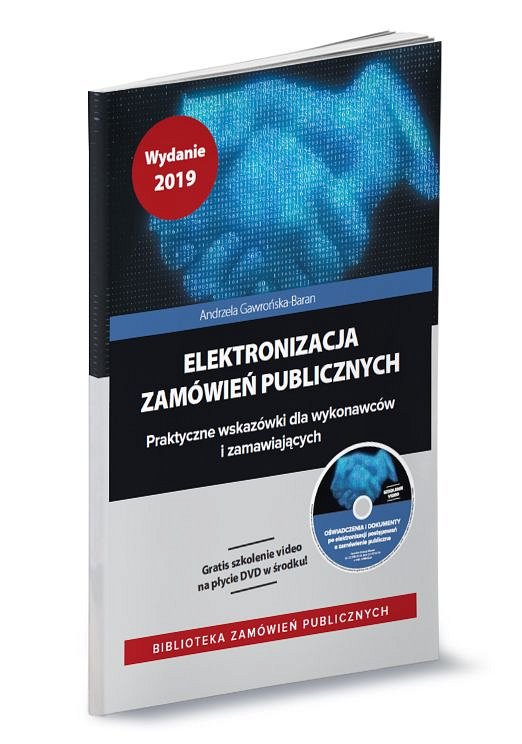 